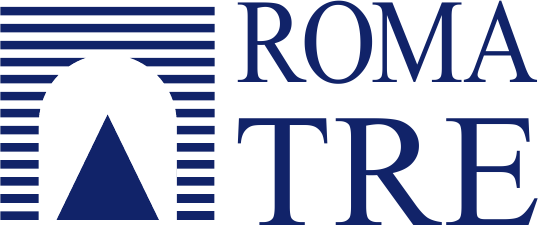 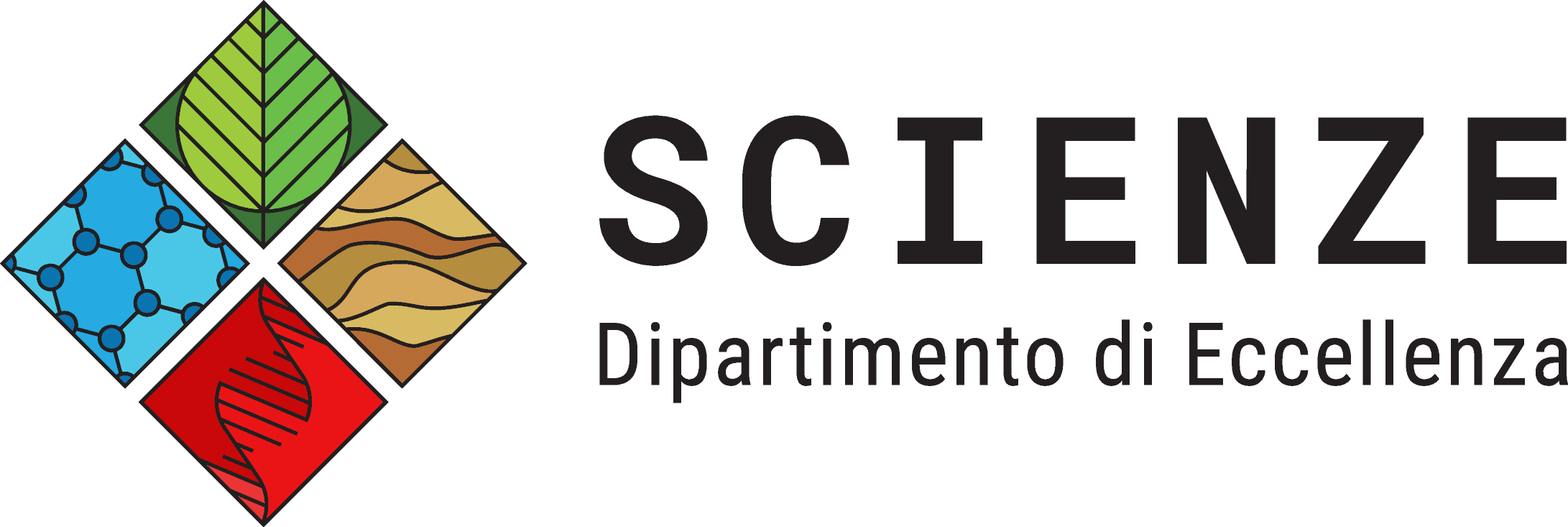 Scienze e Culture EnogastronomicheCalendario PROVVISORIO Professione Enogastronomo I seminari a cura di Livia LeoniA.A. 2019/20Viale G. Marconi, 446. Aula 7Tutti i martedì alle ore 14.00 e tutti i giovedì alle ore 13.30. MAR15/10Selena PellegriniAlessandro CortiWoopfoodL’agroalimentare italiano esporta in digitale.GIO17/10Stefano CasulaUnindustria LazioAgroalimentare, logiche di marketing, distributive e le contaminazioni di Industria 4.0 nel settore enogastronomicoMAR22/10Simona Antonella LamorteMIPAAF.Dir. Gen. politiche internazionali e dell'Unione Europea. Settore vino.Il mondo del vino: aspetti ed opportunità multidisciplinariGIO24/10Andrea Fassi Palazzo Del FreddoDa artigiano a imprenditore, l’evoluzione necessaria per lo sviluppo delle piccole e medie imprese italianeGIO31/10Andrea BologninSlow food youth networkFood for changeMAR5/11Umberto MontanoMercato CentraleMercato Centrale: l’artigiano al centroGIO7/11Dario SiggiaMIURL'Unione Europea e la Sicurezza Alimentare: cosa bolle in pentola?MAR12/11Giovanna CuomoCuomo LatticiniMozzarelle Cuomo: 109 anni di qualità, dal latte allo scaffaleMAR19/11Claudio di GiovannantonioARSIALFiliere agricole per produzioni di qualità: tra commodity e territorialitàGIO21/11Pica GiovanniMiria CattaARSIALL’esperienza di Arsial sulle produzioni Agroalimentari di qualitàMAR26/11Simona CognoliOleoteca OleonautaOleoteche presìdi dell'extravergine. Qualità, cultura e mercati.GIO28/11Simona CognoliOleoteca OleonautaExtravergine di qualità. Gli attori della crescita e le nuove figure professionali.MAR03/12Fabio del BravoISMEAPiù ne parli e meno ne mangiGIO05/12Giorgio BarchiesiGiorgione Alla Via di MezzoIl tempo della cucinaMAR10/12Flavio PezzoliCARAl centro dell’economia agroalimentareGIO12/12Salvatore CastiglioneDANONE“Diventare un fuori sede” come turning point nelle abitudini alimentari: l’indagine di Fondazione Istituto Danone nelle università italiane